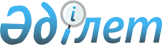 О признании утратившим силу приказа Министра образования и науки Республики Казахстан от 31 мая 2018 года № 242 "Об утверждении Перечня родственных специальностей"Приказ Министра образования и науки Республики Казахстан от 12 января 2021 года № 12. Зарегистрирован в Министерстве юстиции Республики Казахстан 14 января 2021 года № 22076
      В соответствии с пунктом 1 статьи 27 Закона Республики Казахстан от 6 апреля 2016 года "О правовых актах", ПРИКАЗЫВАЮ:
      1. Признать утратившим силу приказ Министра образования и науки Республики Казахстан от 31 мая 2018 года № 242 "Об утверждении Перечня родственных специальностей" (зарегистрированный в Реестре государственной регистрации нормативных правовых актов от 11 июня 2018 года за № 17027, опубликованный в Эталонном контрольном банке нормативно-правовых актов Республики Казахстан в электронном виде, 15 июня 2018 года).
      2. Департаменту высшего и послевузовского образования Министерства образования и науки Республики Казахстан в установленном законодательством Республики Казахстан порядке обеспечить: 
      1) государственную регистрацию настоящего приказа в Министерстве юстиции Республики Казахстан; 
      2) размещение настоящего приказа на интернет-ресурсе Министерства образования и науки Республики Казахстан после его официального опубликования;
      3) в течение десяти рабочих дней после государственной регистрации настоящего приказа представление в Юридический департамент Министерства образования и науки Республики Казахстан сведений об исполнении мероприятиях, предусмотренных подпунктами 1) и 2) настоящего пункта.
      3. Контроль за исполнением настоящего приказа возложить на курирующего вице-министра образования и науки Республики Казахстан.
      4. Настоящий приказ вводится в действие после дня его первого официального опубликования.
					© 2012. РГП на ПХВ «Институт законодательства и правовой информации Республики Казахстан» Министерства юстиции Республики Казахстан
				
      Министр образования и науки 
Республики Казахстан 

А. Аймагамбетов
